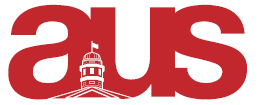 Vice President Communications ReportHandbook Coordinators:Biweekly Google hangouts to discuss progress (we’ve had 2 so far) Google drive created with all the handbook content Delivery date secured with publishing company Payment secured Signing Cheques Gained signing authority Webmaster:In need of a new webmaster: posted in the CSUS and McHack FB Groups Going to reach out to last year’s webmaster Kind Regards,Yoana PehlyovaVP Communications 